МИНИСТЕРСТВО СЕЛЬСКОГО ХОЗЯЙСТВА И ПРОДОВОЛЬСТВИЯ 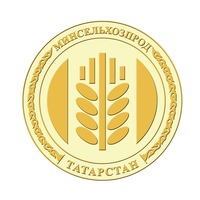 РЕСПУБЛИКИ ТАТАРСТАНПРЕСС-РЕЛИЗМинсельхозпрод РТ приглашает фермеров Тукаевского района на встречи по развитию сельхозкооперацииС 17 по 18 сентября в Тукаевском районе Татарстана пройдут встречи специалистов Центра компетенций по развитию сельскохозяйственной кооперации с жителями района, ведущими личное подсобное хозяйство, фермерами и сельскими предпринимателями.В ходе встреч будут разъясняться меры государственной поддержки для субъектов малого предпринимательства и малых форм хозяйствования. Также выезды имеют цель обследования муниципального района с последующим моделированием возможных схем кооперативного партнерства.По результатам мероприятия будет сформирован рейтинг деловой активности района в разрезе сельских поселений. Министерство сельского хозяйства и продовольствия РТ напоминает, что по всем вопросам предпринимательства и сельхозкооперации на селе можно обращаться в ГБУ «Центр компетенций по развитию сельскохозяйственной кооперации в Республике Татарстан» по телефонам (843)221-77-40, (843)292-07-59, сайт цкскрт.рф.Татарская версия новости: http://agro.tatarstan.ru/tat/index.htm/news/1562777.htmПресс-служба Минсельхозпрода РТ